ÇANKIRI KARATEKİN ÜNİVERSİTESİ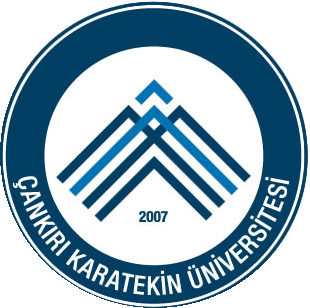 ÇERKEŞ MESLEK YÜKSEKOKULUSTAJ DEĞERLENDİRME KRİTERLERİAÇIKLAMA:Staj değerlendirmeleri Staj Değerlendirme Komisyonu Tarafından yapılır.Staj değerlendirmesi stajın bitimini takip eden hafta Bölüm Başkanlığının belirleyeceği günlerde sabah saat 10:00-12:00 ve öğleden sonra 14:00-16:00 arasında yapılacaktır. Değerlendirmeye gelmeyen öğrencinin stajı başarısız olarak değerlendirilecektir." Üniversitemiz Senatosunun 12 Haziran 2013 tarihinde almış olduğu karara göre  öğrencilerimizin yapmış oldukları staj çalışmaları   "başarılı " veya " başarısız " olarak değerlendirilecektir. Staj 8 AKTS olarak  aynı şekilde devam edecek olup, genel akademik başarı notu hesaplamasına dahil edilmeyecektir.                                                                                                                                                            03.02.2017 YÜKSEKOKUL MÜDÜRLÜĞÜDEĞERLENDİRME KRİTERLERİ                KATKISIAÇIKLAMASTAJ DOSYASI%30Denetim yapılamamışsa dosyanın başarı notuna katkısı %40 olarak değerlendirilecektir.İŞVEREN DEĞERLENDİRME NOTU(EK 5)%30MÜLAKAT NOTU%40TOPLAM%100